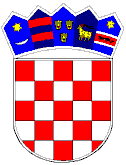 REPUBLIKA HRVATSKAVUKOVARSKO-SRIJEMSKA ŽUPANIJA OPĆINA TOVARNIK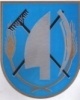  OPĆINSKI NAČELNIKEVIDENCIJA UGOVORA2019zaključno s 31.12.2019Red.Broj.NAZIV UGOVORADATUMNASTANKAKLASIFIKACIJSKAOZNAKA      UGOVORNE STRANE      UGOVORNE STRANE1.UGOVOR O DODJELI FINANCIJSKIH SREDSTAVA UDRUGAMA (IZGRADNJA KUĆICE I ŠTALE)14.03.2019007-01/19-01/1URBROJ:2188/12-03/01-19-8OPĆINA TOVARNIKKONJOGOJSKA UDRUGA ILAČA2.UGOVOR O DODJELI FINANCIJSKIH SREDSTAVA UDRUGAMA (TEKUĆI TROŠKOVI U 2019)14.03.2019.007-01/19-01/1URBROJ:2188/12-03/01-19-9OPĆINA TOVARNIKKONJOGOJSKA UDRUGA ILAČA3.UGOVOR O DODJELI FINANCIJSKIH SREDSTAVA UDRUGAMA (REDOVITA AKTIVNOST 2019)14.03.2019007-01/19-01/1URBROJ:2188/12-03/01-19-10OPĆINA TOVARNIKKUD „A.G. MATOŠ“ TOVARNIK4. UGOVOR O DODJELI FINANCIJSKIH SREDSTAVA UDRUGAMA (RODOM SRIJEMCI 2019)14.03.2019007-01/19-01/1URBROJ:2188/12-03/01-19-11OPĆINA TOVARNIKKUD „A.G. MATOŠ“ TOVARNIK5.UGOVOR O DODJELI FINANCIJSKIH SREDSTAVA UDRUGAMA (SMOTRA GLAZBALA)14.03.2019007-01/19-01/1URBROJ:2188/12-03/01-19-12OPĆINA TOVARNIKKUD „M. GUBEC“ ILAČA6.UGOVOR O DODJELI FINANCIJSKIH SREDSTAVA UDRUGAMA (REDOVNA DJELATNOST)14.03.2019007-01/19-01/1URBROJ:2188/12-03/01-19-13OPĆINA TOVARNIKKUD „M. GUBEC“ ILAČA7.UGOVOR O DODJELI FINANCIJSKIH SREDSTAVA UDRUGAMA (MALONOGOMETNI TURNIR 2019)14.03.2019.007-01/19-01/1URBROJ:2188/12-03/01-19-14OPĆINA TOVARNIKN.K. HAJDUK TOVARNIK8.UGOVOR O DODJELI FINANCIJSKIH SREDSTAVA UDRUGAMA (MANIFESTACIJE 2019)14.03.2019007-01/19-01/1URBROJ:2188/12-03/01-19-15OPĆINA TOVARNIKN.K. HAJDUK TOVARNIK9.UGOVOR O DODJELI FINANCIJSKIH SREDSTAVA UDRUGAMA (NOGOMETNA SEZONA 2019)14.03.2019007-01/19-01/1URBROJ:2188/12-03/01-19-16OPĆINA TOVARNIKN.K. HAJDUK TOVARNIK10.UGOVOR O DODJELI FINANCIJSKIH SREDSTAVA UDRUGAMA (POMOĆ VETERANIMA)14.03.2019007-01/19-01/1URBROJ:2188/12-03/01-19-17OPĆINA TOVARNIKN.K. SREMAC ILAČA11.UGOVOR O DODJELI FINANCIJSKIH SREDSTAVA UDRUGAMA(SEZONA 2019)14.03.2019007-01/19-01/1URBROJ:2188/12-03/01-19-18OPĆINA TOVARNIKN.K. SREMAC ILAČA12.UGOVOR O DODJELI FINANCIJSKIH SREDSTAVA UDRUGAMA(ZELENA NOĆ)14.03.2019.007-01/19-01/1URBROJ:2188/12-03/01-19-19OPĆINA TOVARNIKN.K. SREMCILAČA 12.UGOVOR O DODJELI FINANCIJSKIH SREDSTAVA UDRUGAMA (FESTIVAL VOĆNIH RAKIJA I LIKERA)                               14.03.2019. 007-01/19-01/1URBROJ:2188/12-03/01-19-20OPĆINA TOVARNIK(UDRUGA DVDRRH, Ogranak Općine Tovarnik13.UGOVOR O DODJELI FINANCIJSKIH SREDSTAVA UDRUGAMA(BLAGO ZADRO ZAGREB)14.03.2019007-01/19-01/1URBROJ:2188/12-03/01-19-21OPĆINA TOVARNIK(UDRUGA DVDRRH, Ogranak Općine Tovarnik14.UGOVOR O DODJELI FINANCIJSKIH SREDSTAVA UDRUGAMA (POSJET BRANITELJIMA PLOČE)14.03.2019007-01/19-01/1URBROJ:2188/12-03/01-19-22OPĆINA TOVARNIK(UDRUGA DVDRRH, Ogranak Općine Tovarnik15.UGOVOR O DODJELI FINANCIJSKIH SREDSTAVA UDRUGAMA (VEČERA SUDIONIKA 18.11.1991.)14.03.2019007-01/19-01/1URBROJ:2188/12-03/01-19-23OPĆINA TOVARNIK(UDRUGA DVDRRH, Ogranak Općine Tovarnik16.UGOVOR O DODJELI FINANCIJSKIH SREDSTAVA UDRUGAMA (SVJETSKI DAN MLADIH 2019)14.03.2019007-01/19-01/1URBROJ:2188/12-03/01-19-24OPĆINA TOVARNIKUDRUGA MLADIH OPTIMUS17.UGOVOR O DODJELI FINANCIJSKIH SREDSTAVA UDRUGAMA (TURNIRI U DRUŠTVENIM IGRAMA 2019)14.03.2019007-01/19-01/1URBROJ:2188/12-03/01-19-25OPĆINA TOVARNIKUDRUGA MLADIH OPTIMUS18.UGOVOR O DODJELI FINANCIJSKIH SREDSTAVA UDRUGAMA (PROGRAM RADA ZA 2019.)14.03.2019007-01/19-01/1URBROJ:2188/12-03/01-19-26OPĆINA TOVARNIKZAVIČAJNA ZAJEDNICA BH HRVATA19.UGOVOR O DODJELI FINANCIJSKIH SREDSTAVA UDRUGAMA (REDOVAN RAD 2019)14.03.2012.007-01/19-01/1URBROJ:2188/12-03/01-19-27OPĆINA TOVARNIKUDRUGA BRESKORKA20.UGOVOR O DODJELI FINANCIJSKIH SREDSTAVA UDRUGAMA ( ŽIVLJENJE S MULTIPLOM SKLEROZOM br2)14.03.2019007-01/19-01/1URBROJ:2188/12-03/01-19-29OPĆINA TOVARNIKDRUŠTVO MULTIPLE SKLEROZE VUKOVARSKO SRIJEMSKE ŽUPANIJE21.UGOVOR O DODJELI FINANCIJSKIH SREDSTAVA UDRUGAMA (TEKUĆI TROŠKOVI U 2019.)14.03.2019007-01/19-01/1URBROJ:2188/12-03/01-19-30OPĆINA TOVARNIKLOVAČKO DRUŠTVO ZEC ILAČA22.UGOVOR O DODJELI FINANCIJSKIH SREDSTAVA UDRUGAMA(FINANCIRANJE RADA UDRUGE VEPAR)14.03.2019007-01/19-01/1URBROJ:2188/12-03/01-19-31OPĆINA TOVARNIKLOVAČKA UDRUKA VEPAR23.UGOVOR O DODJELI FINANCIJSKIH SREDSTAVA UDRUGAMA (RUKE DOBROTE)14.03.2019007-01/19-01/1URBROJ:2188/12-03/01-19-32OPĆINA TOVARNIKSLAVONSKO SRCE24.UGOVOR O DODJELI FINANCIJSKIH SREDSTAVA UDRUGAMA (SEZONA 2019)14.03.2019007-01/19-01/1URBROJ:2188/12-03/01-19-33OPĆINA TOVARNIKSTRELJAČKA UDRUGA MARINKO PETRUŠIĆ25.UGOVOR O DODJELI FINANCIJSKIH SREDSTAVA UDRUGAMA( GODIŠNJI RAD UDRUGE 2019)14.03.2019007-01/19-01/1URBROJ:2188/12-03/01-19-34OPĆINA TOVARNIKSV. VINKO PAULSKI26.UGOVOR O DODJELI FINANCIJSKIH SREDSTAVA UDRUGAMA (MLADI ZA MLADE-SEZONA 2019)14.03.2019007-01/19-01/1URBROJ:2188/12-03/01-19-35OPĆINA TOVARNIKTENISKI KLUB AS27.UGOVOR O DODJELI FINANCIJSKIH SREDSTAVA UDRUGAMA (TEKUĆI TROŠKOVI U 2019)14.03.2019.007-01/19-01/1URBROJ:2188/12-03/01-19-36OPĆINA TOVARNIKTENISKI KLUB ILAČA28.UGOVOR O DODJELI FINANCIJSKIH SREDSTAVA UDRUGAMA (IZAZOV JE OSNAŽITI ZAJEDNICU)14.03.2019.007-01/19-01/1URBROJ:2188/12-03/01-19-37OPĆINA TOVARNIKUDRUGA ŽENA TOVARNIK29.UGOVOR O DODJELI FINANCIJSKIH SREDSTAVA UDRUGAMA (REDOVAN RAD OGRANKA ZA 2019)14.03.2019.007-01/19-01/1URBROJ:2188/12-03/01-19-38OPĆINA TOVARNIKUHBDDR TOVARNIK-ILAČA30.UGOVOR O DODJELI FINANCIJSKIH SREDSTAVA UDRUGAMA (LIJEPO JE BITI UMIROVLJENIK)14.03.2019.007-01/19-01/1URBROJ:2188/12-03/01-19-39OPĆINA TOVARNIKUDRUGA UMIROVLJENIKA TOVARNIK31.UGOVOR O SURADNJI ZA PROVEDBU PRVOG KRUGA IZBORA ZA ČLANOVE VIJEĆA I PREDSTAVNIKE NACIONALNIH MANJINA 2019.06.04.2012.013-01/19-01/22188/12-04-19/7OPĆINA TOVARNIKPOREZNA UPRAVA32.UGOVOR O SURADNJI ZA PROVEDBU PRVOG KRUGA NACIONALNIH MANJINA02.05.2019.013-01/19-01/2OPĆINA TOVARNIKPOREZNA33.UGOVOR O RADU NA ODREĐENO VRIJEME03.05.2019.112-01/19-01/2OPĆINA TOVARNIKMIRKO KUVEŽDIĆ34.UGOVOR O RADU NA ODREĐENO VRIJEME03.05.2019.112-01/19-01/3OPĆINA TOVARNIKŽELJKO VORGIĆ35.UGOVOR O RADU NA ODREĐENO VRIJEME03.05.2019112-01/19-01/4OPĆINA TOVARNIKDENIS UJVARI36.UGOVOR O RADU NA ODREĐENO VRIJEME03.05.2019112-01/19-01/5OPĆINA TOVARNIKFRANJO MARKANOVIĆ37.UGOVOR O RADU NA ODREĐENO VRIJEME03.05.2019112-01/19-01/6OPĆINA TOVARNIKZLATKO HAJOŠEVIĆ38.UGOVOR O RADU NA ODREĐENO VRIJEME03.05.2019112-01/19-01/7OPĆINA TOVARNIKZVONIMIR PEULIĆ39.UGOVOR O RADU NA ODREĐENO VRIJEME03.05.2019112-01/19-01/8OPĆINA TOVARNIKIVAN STRGAR40.UGOVOR O RADU NA ODREĐENO VRIJEME03.05.2019112-01/19-01/9OPĆINA TOVARNIKNIKOLA ČAGLIĆ41.UGOVOR O DJELU28.05.2019.112-04/19-01/03OPĆINA TOVARNIKMILKA VIDA42.UGOVOR O PRUŽANJU USLUGA15.07.2019.112-04/19-01/04OPĆINA TOVARNIKFODERE USLUGE D.O.O.43.UGOVOR O PRUŽANJU USLUGA26.07.2019.112-04/19-01/05OPĆINA TOVARNIKFODERE USLUGE D.O.O.44.UGOVOR O DJELU05.09.2019.112-04/19-01/06OPĆINA TOVARNIKMILKA VIDA45.UGOVOR O DJELU05.09.2019.112-04/19-01/07OPĆINA TOVARNIKMARIJAN PEIČEVIĆ, OTOK46.UGOVOR O STRUČNOM OSPOSOBLJAVANJU BEZ ZASNIVANJA RADNOG ODNOSA03.06.2019.112-06/19-01/01OPĆINA TOVARNIKMARTINA DUKIĆ47.UGOVOR O SUFINANCIRANJU ZAPOŠLJAVANJA DJELATNIKA OPG-a23.07.2019.320-01/19-01/82188/12-03/01-19-6OPĆINA TOVARNIKOPG ŽELJKO GULJAŠEVIĆ48.UGOVOR O SUFINANCIRANJU ZAPOŠLJAVANJA DJELATNIKA OPG-a23.07.2019.320-01/19-01/82188/12-03/01-19-5OPĆINA TOVARNIKPTUO-AGRO BLAŠKOVIĆ49.UGOVOR O SUFINANCIRANJU ZAPOŠLJAVANJA DJELATNIKA OPG-a23.07.2019.320-01/19-01/82188/12-03/01-19-4OPĆINA TOVARNIKOPG IVANKA ŠIRIĆ50.UGOVOR O SUFINANCIRANJU ZAPOŠLJAVANJA DJELATNIKA OPG-a23.07.2019.320-01/19-01/82188/12-03/01-19-3OPĆINA TOVARNIKOPG STJEPAN MARINKOVIĆ51.UGOVOR O SUSTAVNOJ DERATIZACIJI21.05.2019.322-01/19-01/1OPĆINA TOVARNIKVETERINARSKA52.UGOVOR O POSLOVNOJ SURADNJI SA TVRTKOM BOSO D.O.O.25.03.2019.330-01/19-01/1OPĆINA TOVARNIKBOSO D.O.O.53.UGOVOR O ODRŽAVANJU RAČUNALNE OPREME30.07.2019.344-01/19-01/1OPĆINA TOVARNIKZVIRINAC VINKOVCI54.UGOVOR O PRAVU KORIŠTENJA MODULA RAČUNALNOG SUSTAVA „PLAVI LINK“26.11.2019.344-01/19-01/4OPĆINA TOVARNIKPLAVI LINK55.UGOVOR ZA IZGRADNJU KOLNOG PRILAZA I NADSTREŠNICE ZA PARKIRANJE STROJEVA, AUTOMOBILA17.05.2019.361-01/19-01/3OPĆINA TOVARNIKGRADNJA KOŽUL56.SPORAZUM O PARTNERSTVU29.04.2019.361-01/19-01/4OPĆINA TOVARNIKUHBDDR57.UGOVOR ZA REKONSTRUKCIJU PJEŠAČKIH STAZA (SPOMENIK ILAČA)06.011.2019.361-01/19-01/132188/12-03/01-19-9OPĆINA TOVARNIKGRADNJA KOŽUL58.ANEKS UGOVORA O IZVOĐENJU RADOVA20.12.2019.361-01/19-01/132188/12-03/01-19-11OPĆINA TOVARNIKGRADNJA KOŽUL59.UGOVOR O OPSKRBI ELEKTRIČNOM ENERGIJOM11.01.2019363-01/19-01/1OPĆINA TOVARNIKHEP-OPSKRBA60.UGOVOR O OPSKRBI PLINOM24.11.2019.363-01/19-01/5OPĆINA TOVARNIKMEĐIMURJE PLIN ČAKOVEC61.UGOVOR TISAK PLUS05.03.2019.363-01/19-01/17OPĆINA TOVARNIKTISAK PLUS D.O.O. ZAGREB62.UGOVOR O KORIŠTENJU EL. MREŽE LOVAČKA KUĆICA U ILAČI27.11.2019.363-01/19-01/25OPĆINA TOVARNIKHEP OPSKRBA63.UGOVOR O KORIŠTENJU EL. MREŽE VODOCRPILIŠTE U TOVARNIKU27.11.2019.363-01/19-01/26OPĆINA TOVARNIKHEP OPSKRBA64.UGOVOR O ZAKUPU JAVNE POVRŠINE 18.10.2019.363-02/19-02/2OPĆINA TOVARNIKOPG MARIN LOVRIĆ65.UGOVOR O ZAKUPU JAVNE POVRŠINE28.10.2019.363-02/19-02/3OPĆINA TOVARNIKOPG PERO PERKOVIĆ 66.UGOVOR O NAJMU  prostora društvene zgrade Vila Tovarnik10.01.2019.372-01/19-01/1OPĆINA TOVARNIKVLADO UŽAREVIĆ67.UGOVOR O NAJMU  prostora društvene zgrade Vila Tovarnik11.01.2019.372-01/19-01/2OPĆINA TOVARNIKMARIO STIPANOVIĆ68.UGOVOR O NAJMU društvene zgrade Hrvatski dom Ilača24.01.2019.372-01/19-01/3OPĆINA TOVARNIKŽELJKO PEULIĆ69.UGOVOR O NAJMU društvene zgrade Hrvatski dom Ilača22.02.2019.372-01/19-01/4OPĆINA TOVARNIKLORENA BALIĆ70.UGOVOR O NAJMU  prostora društvene zgrade Vila Tovarnik08.03.2019.372-01/19-01/5OPĆINA TOVARNIKANTUN KOVAČEVIĆ71.UGOVOR O NAJMU društvene zgrade Hrvatski dom Ilača18.03.2019.372-01/19-01/6OPĆINA TOVARNIKIVAN KUVEŽDIĆ72.UGOVOR O NAJMU društvene zgrade Hrvatski dom Ilača19.03.2019.372-01/19-01/7OPĆINA TOVARNIKJOSIP CIPRIĆ73.UGOVOR O NAJMU društvene zgrade Hrvatski dom Ilača20.03.2019.372-01/19-01/8OPĆINA TOVARNIKZLATKO KUVEŽDIĆ74.UGOVOR O NAJMU društvene zgrade Hrvatski dom Ilača06.04.2019.372-01/19-01/9OPĆINA TOVARNIKĐURO BASARIĆ75.UGOVOR O NAJMU  prostora društvene zgrade Vila Tovarnik09.04.2019.372-01/19-01/10OPĆINA TOVARNIKKATICA TRIZLIĆ76.UGOVOR O NAJMU društvene zgrade Hrvatski dom Ilača16.04.2019.372-01/19-01/11OPĆINA TOVARNIKDANIJEL TULIĆ77.UGOVOR O NAJMU društvene zgrade Hrvatski dom Ilača18.05.2019.372-01/19-01/13OPĆINA TOVARNIKPREDRAG PERICA78.UGOVOR O NAJMU  prostora društvene zgrade Vila Tovarnik18.05.2019.372-01/19-01/14OPĆINA TOVARNIKGABRIJEL KRUPA79.UGOVOR O NAJMU  prostora društvene zgrade Vila Tovarnik28.05.2019.372-01/19-01/15OPĆINA TOVARNIKŽELJKO MILIĆ80.UGOVOR O NAJMU društvene zgrade Hrvatski dom Ilača08.07.2019.372-01/19-01/17OPĆINA TOVARNIKĐURO BASARIĆ81.UGOVOR O NAJMU  prostora društvene zgrade Vila Tovarnik23.07.2019.372-01/19-01/18OPĆINA TOVARNIKMARIN RADAŠ82.UGOVOR O NAJMU  prostora društvene zgrade Vila Tovarnik08.08.2019.372-01/19-01/19OPĆINA TOVARNIKMARIJANA VRANČIĆ83.UGOVOR O NAJMU društvene zgrade Hrvatski dom Ilača19.08.2019.372-01/19-01/20OPĆINA TOVARNIKMARIJA GELEMANOVIĆ84.UGOVOR O NAJMU  prostora društvene zgrade Vila Tovarnik16.08.2019.372-01/19-01/21OPĆINA TOVARNIKIVAN KOKOŠAREVIĆ85.UGOVOR O NAJMU  prostora društvene zgrade Vila Tovarnik23.08.2019.372-01/19-01/22OPĆINA TOVARNIKDRAGAN HAJDUK86.UGOVOR O NAJMU  prostora društvene zgrade Vila Tovarnik09.09.2019.372-01/19-01/23OPĆINA TOVARNIKMIROSLAV DEVČIĆ87.UGOVOR O NAJMU društvene zgrade Hrvatski dom Ilača09.09.2019.372-01/19-01/24OPĆINA TOVARNIKJOSIPA KATALENIĆ88.UGOVOR O NAJMU  prostora društvene zgrade Vila Tovarnik10.09.2019.372-01/19-01/25OPĆINA TOVARNIKMARIJA TUTIŠ89.UGOVOR O NAJMU  prostora društvene zgrade Vila Tovarnik16.09.2019.372-01/19-01/26OPĆINA TOVARNIKLJILJA KAIĆ90.UGOVOR O NAJMU društvene zgrade Hrvatski dom Ilača13.09.2019.372-01/19-01/27OPĆINA TOVARNIKTOMISLAV BALIĆ91UGOVOR O NAJMU  prostora društvene zgrade Vila Tovarnik23.09.2019.372-01/19-01/28OPĆINA TOVARNIKZORAN GRBEŠIĆ92UGOVOR O NAJMU društvene zgrade Hrvatski dom Ilača30.09.2019.372-01/19-01/29OPĆINA TOVARNIKJOSIP KARALIĆ93.UGOVOR VODOVOD, HIDROGEOLOŠKI RADOVI03.10.2019.372-01/19-01/30OPĆINA TOVARNIKVODOVOD D.O.O. OSIJEK94.UGOVOR O NAJMU  prostora društvene zgrade Vila Tovarnik23.10.2019.372-01/19-01/31OPĆINA TOVARNIKŽELJKO KOVAČEVIĆ95.UGOVOR O NAJMU  prostora društvene zgrade Vila Tovarnik24.10.2019.372-01/19-01/33OPĆINA TOVARNIKDINKO PAVLIČIĆ96.UGOVOR O NAJMU  prostora društvene zgrade Vila Tovarnik06.11.2019.372-01/19-01/34OPĆINA TOVARNIKNEVENKA KOVAČEVIĆ97.UGOVOR O NAJMU društvene zgrade Hrvatski dom Ilača08.11.2019.372-01/19-01/35OPĆINA TOVARNIKSTJEPAN FILIĆ98.UGOVOR O NAJMU  prostora društvene zgrade Vila Tovarnik11.11.2019.372-01/19-01/36OPĆINA TOVARNIKMARINKO DRAGIČEVIĆ99.UGOVOR O NAJMU  prostora društvene zgrade Vila Tovarnik23.12.2019.372-01/19-01/39OPĆINA TOVARNIKSLOBODAN JOVANOVIĆ100.UGOVOR ZA ELEKTRIČNU ENERGIJU21.01.2019.406-01/19-01/2OPĆINA TOVARNIKE.ON ENERGIJA D.O.O.101.UGOVOR O PRIJEVOZU09.09.2019.602-01/19-01/15OPĆINA TOVARNIKČAZMATRANS D.O.O.102.UGOVOR O PRIJEVOZU12.09.2019.602-01/19-01/17OPĆINA TOVARNIKPOLET D.O.O.103.UGOVOR BIBLIOBUS22.01.2019.612-01/19-01/3OPĆINA TOVARNIKGRADSKA KNJIŽNICA I ČITAONICA VINKOVCI104.UGOVOR BR.24/19 ASSER SAVUS20.03.2019.612-01/19-01/6OPĆINA TOVARNIKASSER SAVUS VINKOVCI105.UGOVOR O POSLOVNOJ SURADNJI MIROSLAV ŠKORO02.08.2019.612-01/19-01/72188/12-03/01-19-6OPĆINA TOVARNIKMIROSLAV ŠKORO106.UGOVOR O POSLOVNOJ SURADNJI HANKA PALDUM02.08.2019.612-01/19-01/72188/12-03/01-19-7OPĆINA TOVARNIKHANKA PALDUM107.UGOVOR O SPONZORSTVU04.09.2019.612-01/19-01/7383-19-15OPĆINA TOVARNIKOPĆINA ANDRIJAŠEVCI108.UGOVOR O DODJELI FINANCIJSKI SREDSTAVA04.09.2019.612-01/19-01/72142-19-2OPĆINA TOVARNIKOPĆINA PUNAT109.UGOVOR O JEDNOKRATNOM NAJMU OPREME I PRIBORA ZA PEČENJE, REZANJE I PODJELU PEČENOG MESA05.09.2019.612-01/19-01/72188/12-03/01-19-21OPĆINA TOVARNIKANICA GUDLIN110.UGOVOR O DODJELI FINANCIJSKIH SREDSTAVA13.09.2019.612-01/19-01/7383-19-25OPĆINA TOVARNIKOPĆINA NIJEMCI111.UGOVOR KAZALIŠNA DRUŽINA GALA TEATAR24.06.2019.612-01/19-01/8OPĆINA TOVARNIKGALA TEATAR112.UGOVOR IZVRŠENJE RADA ZA OPĆE DOBRO10.07.2019.700-01/19-01/2OPĆINA TOVARNIKMINISTARSTVO PRAVOSUĐA113.UGOVOR O IZRADI PLANA CIVILNE ZAŠTITE03.05.2019.810-01/19-01/3OPĆINA TOVARNIKAKTIVAN ŽIVOT114.UGOVOR GORSKA SLUŽBA SPAŠAVANJA25.11.2019.810-01/19-01/15OPĆINA TOVARNIKGORSKA SLUŽBA SPAŠAVANJA115.UGOVOR PROJEKT SUDJELUJ26.03.2019.910-01/19-01/1OPĆINA TOVARNIKMINISTARSTVO RADA I MIROVINSKOG SUSTAVA, HZZ116.UGOVOR O SNIMANJU-MAPIRANJU POLJ. ZEMLJIŠTA, MEL. ODVODNJE, CESTA I NASELJA04.10.2019.930-01/19-01/42188/12-03/01-19-9OPĆINA TOVARNIKABC CONSULTING117.UGOVOR O DAROVANJU (POLJOSTROJ)06.02.2019.940-01/19-01/16OPĆINA TOVARNIKMINISTARSTVO DRŽAVNE IMOVINE118.UGOVOR O OSNIVANJU PRAVA SLUŽNOSTI21.12.2019.940-01/19-01/24OPĆINA TOVARNIKDALEKOVOD VUKOVAR119.UGOVOR O STIPENDIRANJU ANAMARIA JOVANOVIĆ06.03.2019.604-01/19-01/42188/12-03/01-19-1OPĆINA TOVARNIKANAMARIA JOVANOVIĆ120.UGOVOR O STIPENDIRANJU ANTONELA MAJSTOROVIĆ06.03.2019.604-01/19-01/42188/12-03/01-19-2OPĆINA TOVARNIKANTONELA MAJSTOROVIĆ121.UGOVOR O STIPENDIRANJU BRUNO KOLAREVIĆ06.03.2019.604-01/19-01/42188/12-03/01-19-3OPĆINA TOVARNIKBRUNO KOLAREVIĆ122.UGOVOR O STIPENDIRANJU DENIS BUTORAC06.03.2019.604-01/19-01/42188/12-03/01-19-4OPĆINA TOVARNIKDENIS BUTORAC123.UGOVOR O STIPENDIRANJU FILIP ALIVOJVODIĆ06.03.2019.604-01/19-01/42188/12-03/01-19-5OPĆINA TOVARNIKFILIP ALIVOJVODIĆ124.UGOVOR O STIPENDIRANJU ILMI RUŠITI06.03.2019.604-01/19-01/42188/12-03/01-19-6OPĆINA TOVARNIKILMI RUŠITI125.UGOVOR O STIPENDIRANJU INES ČOTI06.03.2019.604-01/19-01/42188/12-03/01-19-7OPĆINA TOVARNIKINES ČOTI126.UGOVOR O STIPENDIRANJU IVANA KESER06.03.2019.604-01/19-01/42188/12-03/01-19-8OPĆINA TOVARNIKIVANA KESER127.UGOVOR O STIPENDIRANJU IVANA VULIĆ06.03.2019.604-01/19-01/42188/12-03/01-19-9OPĆINA TOVARNIKIVANA VULIĆ128.UGOVOR O STIPENDIRANJU IVANA PERIĆ06.03.2019.604-01/19-01/42188/12-03/01-19-10OPĆINA TOVARNIKIVANA PERIĆ129.UGOVOR O STIPENDIRANJU JOSIPA GRBEŠIĆ06.03.2019.604-01/19-01/42188/12-03/01-19-11OPĆINA TOVARNIKJOSIPA GRBEŠIĆ130.UGOVOR O STIPENDIRANJU TONI BELJO06.03.2019.604-01/19-01/42188/12-03/01-19-12OPĆINA TOVARNIKTONI BELJO131.UGOVOR O STIPENDIRANJU STJEPAN MATIĆ06.03.2019.604-01/19-01/42188/12-03/01-19-13OPĆINA TOVARNIKSTJEPAN MATIĆ132.UGOVOR O STIPENDIRANJU SARA RAPP06.03.2019.604-01/19-01/42188/12-03/01-19-14OPĆINA TOVARNIKSARA RAPP133.UGOVOR O STIPENDIRANJU MONIKA PERIĆ06.03.2019.604-01/19-01/42188/12-03/01-19-15OPĆINA TOVARNIKMONIKA PERIĆ134.UGOVOR O STIPENDIRANJU MELANI MARKUTOVIĆ06.03.2019.604-01/19-01/42188/12-03/01-19-16OPĆINA TOVARNIKMELANI MARKUTOVIĆ135.UGOVOR O STIPENDIRANJU MARIJAN GRBEŠIĆ06.03.2019.604-01/19-01/42188/12-03/01-19-17OPĆINA TOVARNIKMARIJAN GRBEŠIĆUGOVOR O STIPENDIRANJU MATEJ PERIĆ06.03.2019.604-01/19-01/42188/12-03/01-19-18OPĆINA TOVARNIKMATEJ PERIĆ136.UGOVOR O STIPENDIRANJU MATEJ ŽIVIĆ06.03.2019.604-01/19-01/42188/12-03/01-19-19OPĆINA TOVARNIKMATEJ ŽIVIĆ137.UGOVOR O STIPENDIRANJU MATEJA TADIĆ06.03.2019.604-01/19-01/42188/12-03/01-19-20OPĆINA TOVARNIKMATEJA TADIĆ138.UGOVOR O STIPENDIRANJU MATEJ MIJIĆ06.03.2019.604-01/19-01/42188/12-03/01-19-21OPĆINA TOVARNIKMATEJ MIJIĆ139.UGOVOR O STIPENDIRANJU MATEA STUBURIĆ06.03.2019.604-01/19-01/42188/12-03/01-19-22OPĆINA TOVARNIKMATEA STUBURIĆ140.UGOVOR O STIPENDIRANJU MATEA VALENTEKOVIĆ06.03.2019.604-01/19-01/42188/12-03/01-19-23OPĆINA TOVARNIKMATE VALENTEKOVIĆ141.UGOVOR O STIPENDIRANJU MARIO DASOVIĆ06.03.2019.604-01/19-01/42188/12-03/01-19-24OPĆINA TOVARNIKMARIO DASOVIĆ142.UGOVOR O STIPENDIRANJU LUCIJA TULIĆ06.03.2019.604-01/19-01/42188/12-03/01-19-25OPĆINA TOVARNIKLUCIJA TULIĆ143.UGOVOR O STIPENDIRANJU LUCIJA BALIČEVIĆ06.03.2019.604-01/19-01/42188/12-03/01-19-26OPĆINA TOVARNIKLUCIJA BALIČEVIĆ144.UGOVOR O STIPENDIRANJU KATARINA BENIĆ06.03.2019.604-01/19-01/42188/12-03/01-19-27OPĆINA TOVARNIKKATARINA BENIĆ145.UGOVOR O STIPENDIRANJU KAROLINA OMAŠIĆ06.03.2019.604-01/19-01/42188/12-03/01-19-28OPĆINA TOVARNIKKAROLINA OMAŠIĆ